АМАНАКСКИЕ                                             Распространяется    бесплатноВЕСТИ 30 декабря  2022г                                                                                                                                                              № 66(571) ОФИЦИАЛЬНОИнформационный вестник Собрания представителей сельского поселения Старый Аманак муниципального района Похвистневский Самарской областиВ Самарской области полицейские задержали закладчика с героиномСотрудникам отдела по контролю за оборотом наркотиков МО МВД России «Похвистневский» поступила оперативная информация о том, что уроженец одной из соседних Республик, временно находящийся на территории города Похвистнево 1989 года рождения причастен к незаконному обороту наркотиков.В ходе оперативно-разыскных мероприятия полицейские задержали мужчину на одной из улиц города во время закладки.При личном досмотре в присутствии понятых сотрудники полиции обнаружили и изъяли у мужчины 35 полимерных пакетиков с белым веществом внутри, а также телефон, с геолокациями 12 тайников-закладок на территории города, которые он успел разложить. При проверке тайников полицейские обнаружили и изъяли такие же пакетики с белым веществом, как хранил злоумышленник.Полицейские направили изъятое на исследование в экспертно-криминалистический отдел МО МВД России «Похвистневское». Экспертизой установлено, что вещество является наркотическим средством героин, общей массой 97 граммов.По данным сотрудников полиции ранее мужчина не привлекался к уголовной ответственности. Подозреваемый пояснил в ходе опроса, что приехал в Похвистнево из Ростова-на Дону, чтобы приобрести наркотическое средство.Отделением по расследованию преступлений, совершенных на территории г. Похвистнево, МО МВД России «Похвистневский» в отношении задержанного возбуждено уголовное дело по признакам преступления, предусмотренного ч. 4 ст. 228.1 УК РФ (незаконный сбыт наркотических средств). Санкция статьи предусматривает наказание в виде лишения свободы на срок от 10 до 20 лет.Сотрудники полиции продолжают мероприятия, направленные на установление всех обстоятельств произошедшего и выявление канала поставки запрещенных веществ на территорию региона.Сотрудники полиции напоминают, что обо всех ставших известных фактах распространения, употребления и хранения наркотических средств можно сообщить в ближайший отдел полиции или по телефону 102.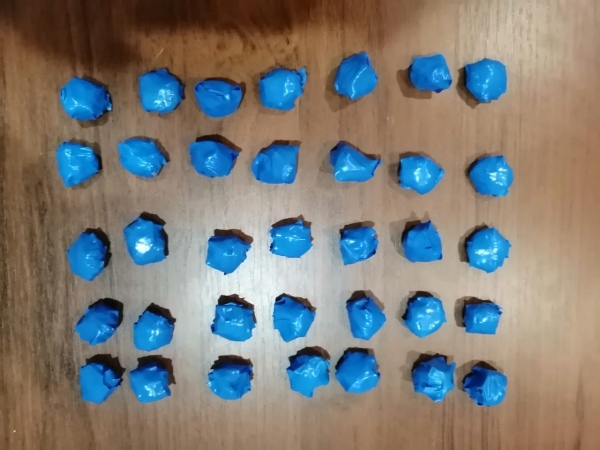 УЧРЕДИТЕЛИ: Администрация сельского поселения Старый Аманак муниципального района Похвистневский Самарской области и Собрание представителей сельского поселения Старый Аманак муниципального района Похвистневский Самарской областиИЗДАТЕЛЬ: Администрация сельского поселения Старый Аманак муниципального района Похвистневский Самарской областиАдрес: Самарская область, Похвистневский          Газета составлена и отпечатана                                                                район, село Старый Аманак, ул. Центральная       в администрации сельского поселения                                                        37 а, тел. 8(846-56) 44-5-73                                             Старый Аманак Похвистневский район                                                      Редактор                                                                                               Самарская область. Тираж 100 экз                                                      Н.А.Саушкина